ОБЪЯВЛЕНИЕ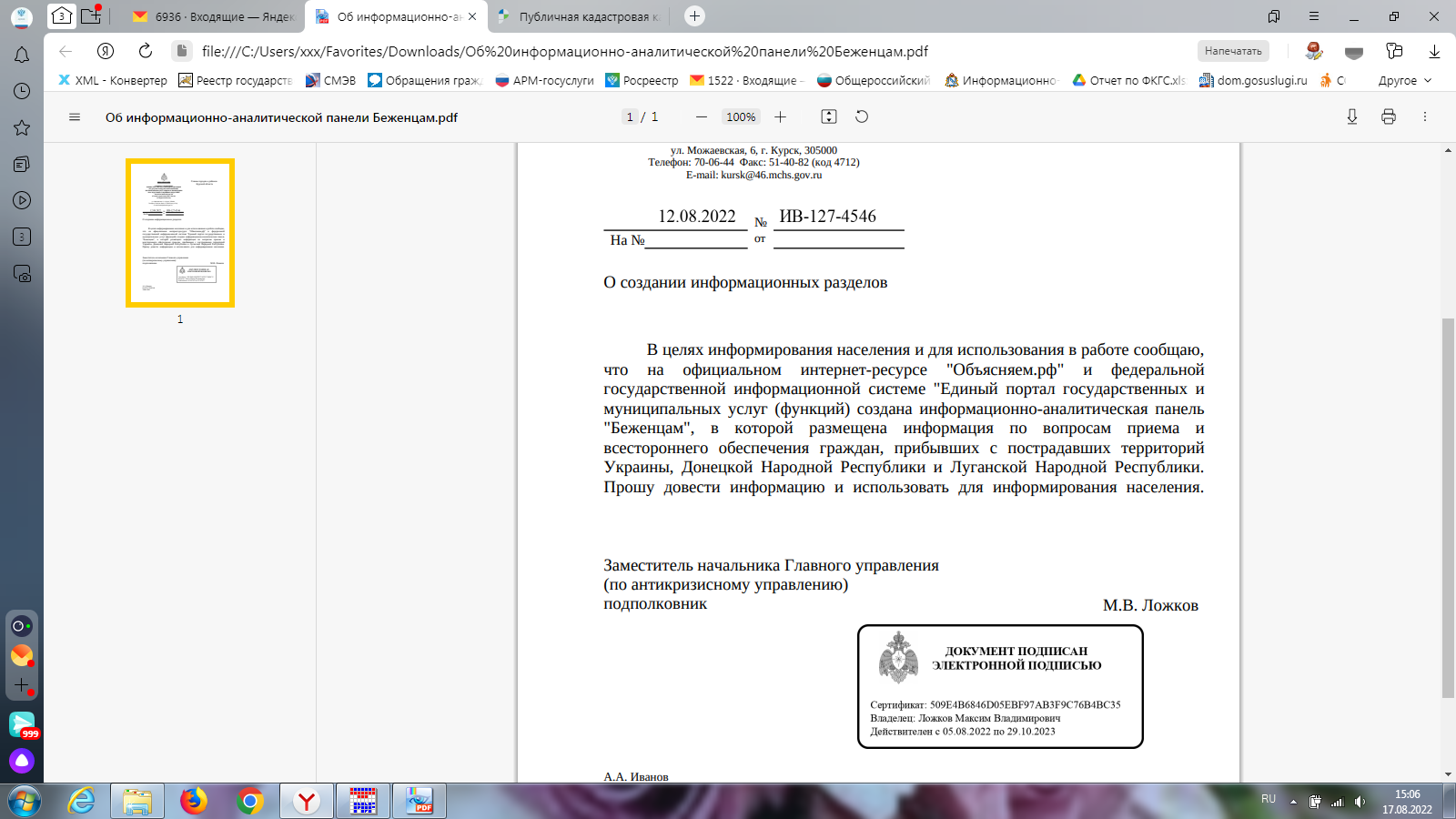 